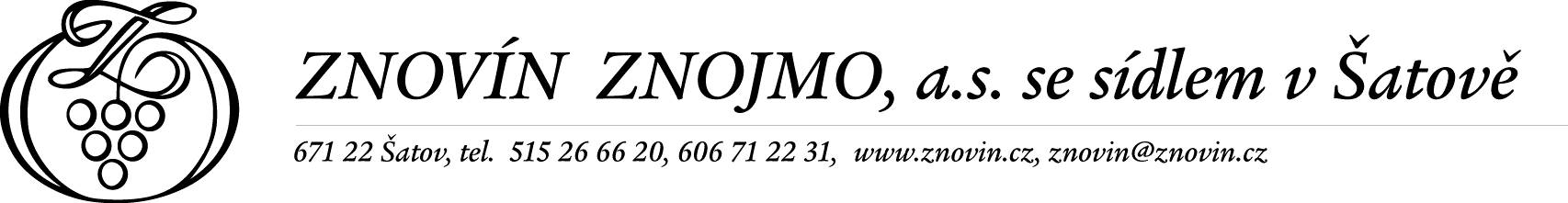 Den Znovín Walkingu 21. dubna 2018
Seznam vín pro obě trasyTRASA Č. 1 TRASA Č. 2Celý sortiment nabízených vín můžete zakoupit v prodejně vín v Louckém klášteře, která je otevřena 
denně: Po - Pá 9.00 - 18.00 hod., So, Ne 9.00 - 12.30, 13.00 - 18.00 hod.Kdo při nákupu odevzdá svou ochutnávací skleničku, získá slevu na nákup 10%. Akce platí 21. a 22. 4. 2018Poř. čísloPoř. čísloOdrůda, ročník
stupeň jakosti, zařazení podle zbytkového cukruČíslo šaržeVinařská obec, Viniční trať
Vinařský regionCena v Kč
(vč. DPH)Ochutnávkový stánek na vinici Šobes
otevřeno 9.00 – 18.00 hod.1Ochutnávkový stánek na vinici Šobes
otevřeno 9.00 – 18.00 hod.2Ochutnávkový stánek na vinici Šobes
otevřeno 9.00 – 18.00 hod.3Ochutnávkový stánek na vinici Šobes
otevřeno 9.00 – 18.00 hod.4Ochutnávkový stánek na vinici Knížecí vrch
otevřeno 9.00 – 16.00 hod.5Ochutnávkový stánek na vinici Knížecí vrch
otevřeno 9.00 – 16.00 hod.6Ochutnávkový stánek na vinici Knížecí vrch
otevřeno 9.00 – 16.00 hod.7Ochutnávkový stánek na vinici Knížecí vrch
otevřeno 9.00 – 16.00 hod.8Poř. čísloPoř. čísloOdrůda, ročník
stupeň jakosti, zařazení podle zbytkového cukru
obsah lahve
analytické hodnoty (zbytkový cukr, kyseliny, alkohol)
případná oceněníČíslo šaržeVinařská obec
Viniční trať
Vinařský regionCena v Kč
(vč. DPH)Ochutnávkový stánek na vinici Staré vinice
otevřeno 9.00 – 18.00 hod.9Ochutnávkový stánek na vinici Staré vinice
otevřeno 9.00 – 18.00 hod.10Ochutnávkový stánek na vinici Staré vinice
otevřeno 9.00 – 18.00 hod.11Ochutnávkový stánek na vinici Staré vinice
otevřeno 9.00 – 18.00 hod.12Ochutnávkový stánek u Moravského sklípku v Šatově
otevřeno 9.00 – 16.00 hod.13Ochutnávkový stánek u Moravského sklípku v Šatově
otevřeno 9.00 – 16.00 hod.14Ochutnávkový stánek u Moravského sklípku v Šatově
otevřeno 9.00 – 16.00 hod.15Ochutnávkový stánek u Moravského sklípku v Šatově
otevřeno 9.00 – 16.00 hod.16